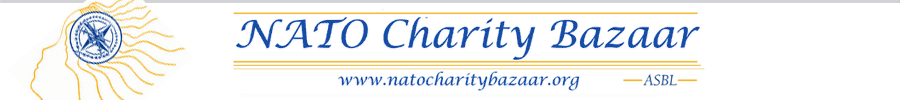 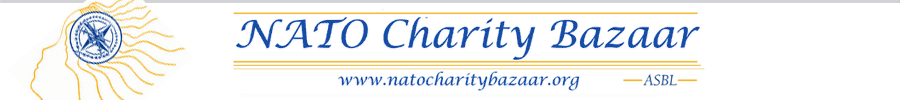 General Meeting AgendaTuesday, 17 June 201410h00 – 12h00Big Chalet – Staff CentreWelcome,  Beckie Metelko|vice-president@natocharitybazaar.orgWelcome and Goodbye to members Approval of minutes from the General Assembly Meeting on 20 May 2014 Guest AccessChange JarTreasurer Update, Alessandra B. Foresti | treasurer@natocharitybazaar.orgLatest news aboutMembership, Trine Lauvsnes | membership@natocharitybazaar.orgMembership Bazaar 2014, Emily Michnay | coordinator@natocharitybazaar.org2014 Participation Questionnaire - Status2014 Bazaar date confirmed  - Sunday 16th November Bazaar After Sale (dates and additional information)Guidelines, Preliminary Instructions, Sample letters for potential sponsorsFundraising Ideas, Hilde Broeks, National Representative, NetherlandsCOFFEE BREAK (15 minutes)Charity Update, Sabrina Janssens & Julija Vejic | charity@natocharitybazaar.orgLatest news about 2014 Charity Funding Application - UpdateBelgian Charity Visits Assignments2014 Belgian Charity Visit FormCharity Selection Vote – September meeting Tombola Update, Carla Bucalossi Quatrini | tombola@natocharitybazaar.orgLatest news aboutRestaurant Update, Christina Arvanitaki | restaurant@natocharitybazaar.orgLatest news aboutSponsorship & Events, Bake Sales, Dionysia Leolei|sponsor@natocharitybazaar.orgRecent EventsPhoto exhibition: 1 JulyNext Bake Sale: 25 SeptemberNew Sponsor LevelsNews aboutAny other Business & Closing, Beckie Metelko|vice-president@natocharitybazaar.orgSummer Charity BallNew Webmaster & Assistant Webmaster!Other